Object Relationsmall sculptures of found objects and ceramic figures by Delpha Hudson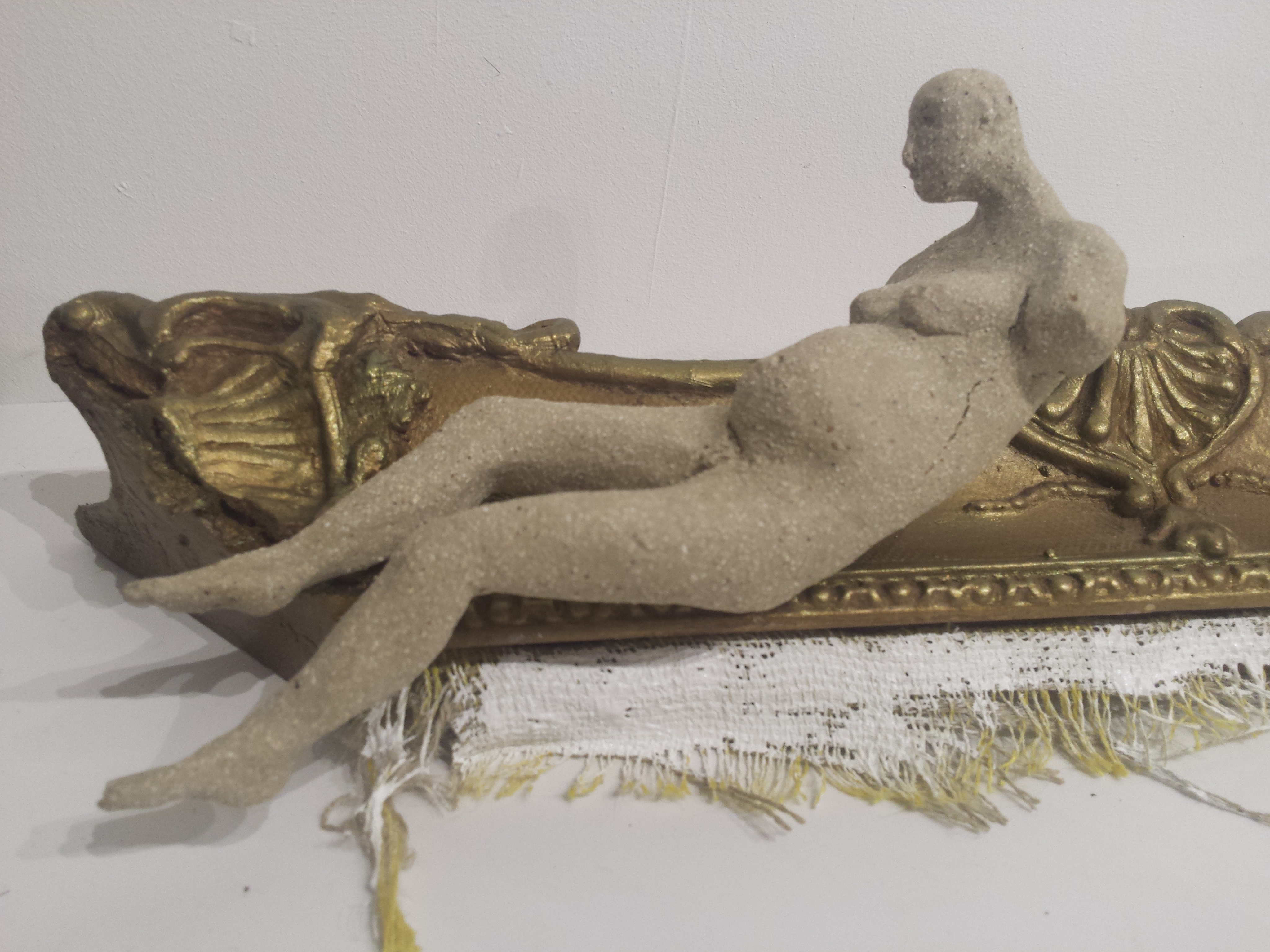 Odalisque, 45x13x16cm, broken antique frame and pregnant ceramic figure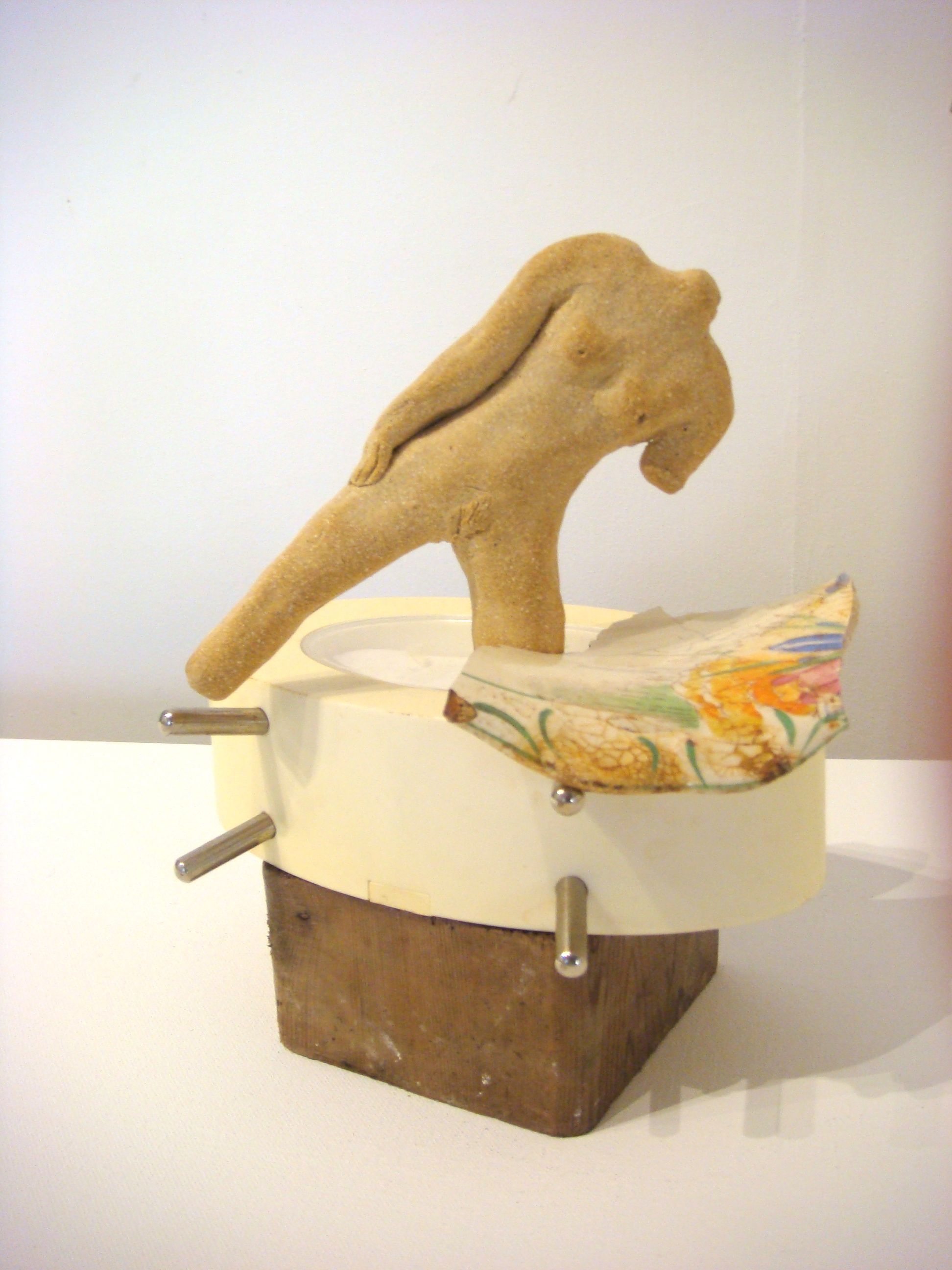 Upon a Time (Once), 20x20x10cm, driftwood, ceramic shard and figure Don’t……driftwood, 23x22x9cm, ceramic chickens,  book ‘don’ts for wives’, (1913) and ceramic figure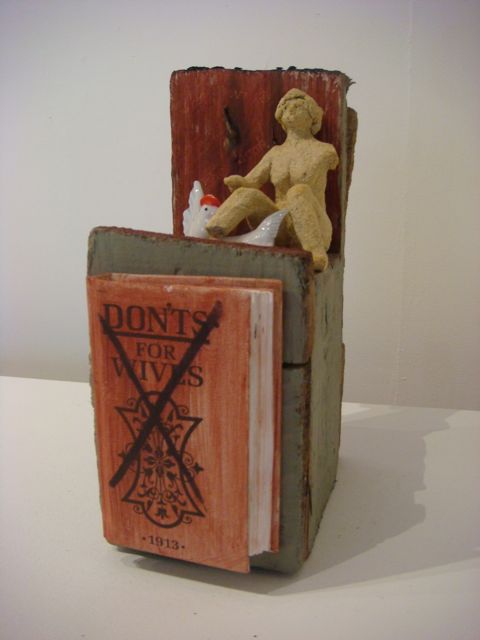 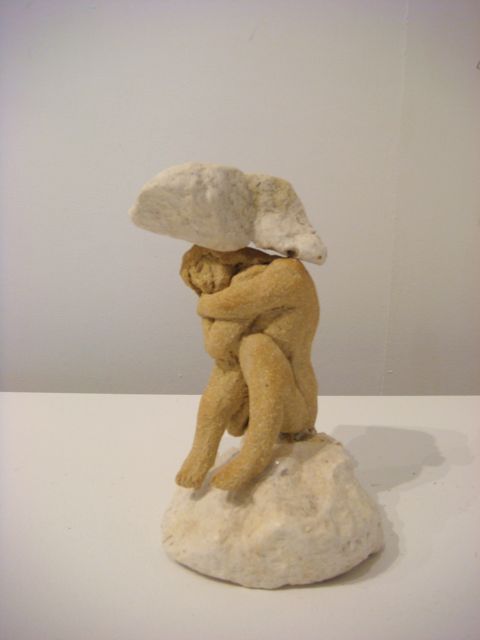 Fallen-Caryatid, 16x9x9cm, ceramic figure, found Norfolk chalk, 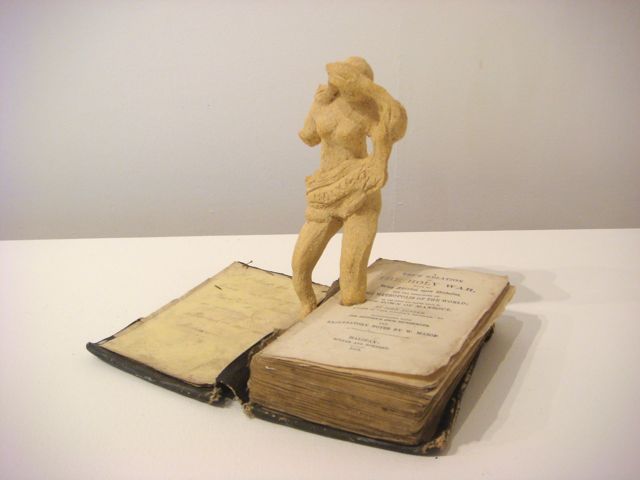 Marginalia, 17x20x13cm, Bunyan’s  book ‘A true relation of the Holy War’ and ceramic figure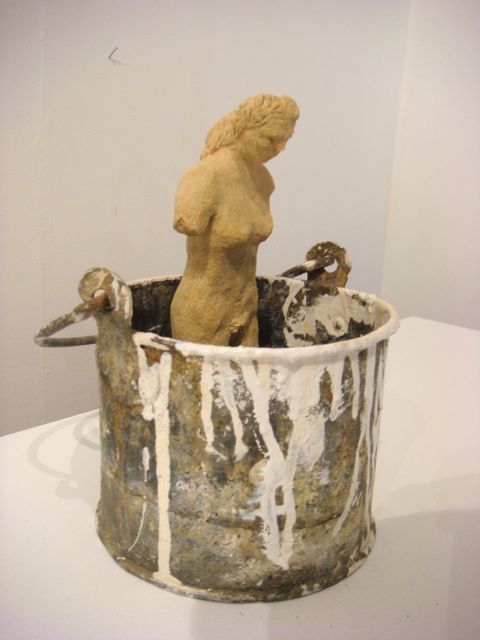 AUT VIAM INVENIAM AUT FACIAM (I will find a way or make one), 23x17x17cm, found paint tin with ceramic figure 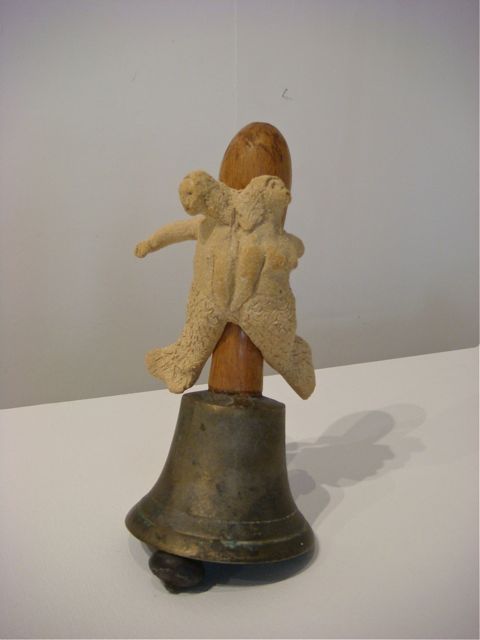 Dos-à-dos (back to back), 20x9x9cm, bell with conjoined mermaid and merman attached to handle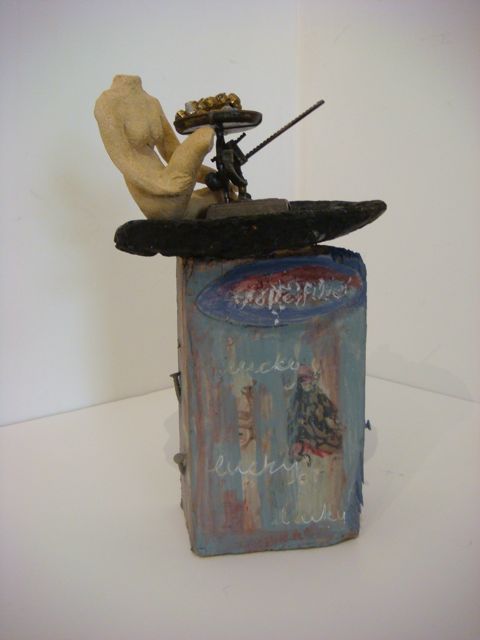 Rich as Croesus, 26x18x18cmdriftwood, tiny model scales, found tyre and posters (La tarot), with ceramic figure, 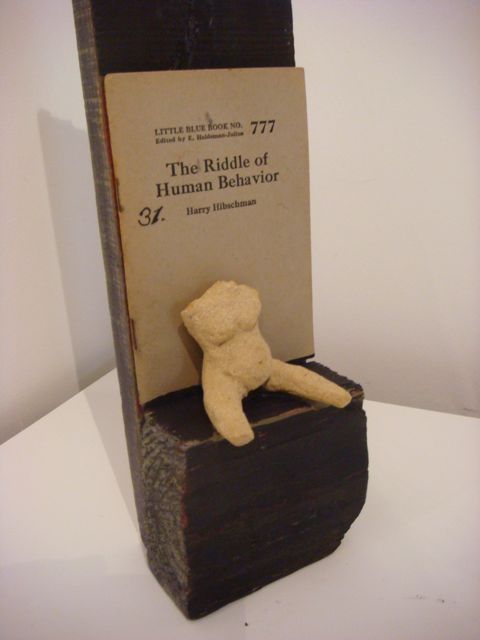 The riddle of human behaviour, 40x10x6cm,  driftwood, book and figure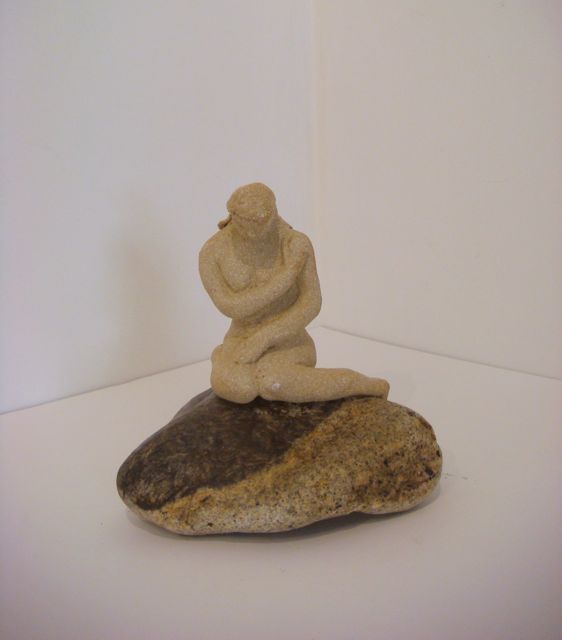 Antediluvian, 13x12x13cm, granite stone and ceramic figure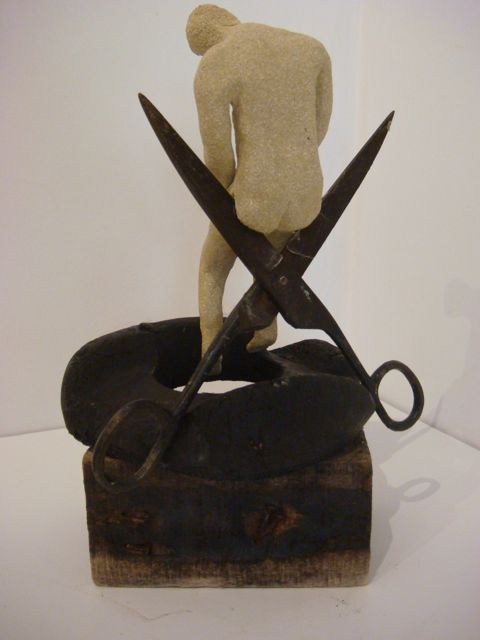 The first cut is the deepest, 29x15x17cm, driftwood, scissors, found plastic and ceramic figure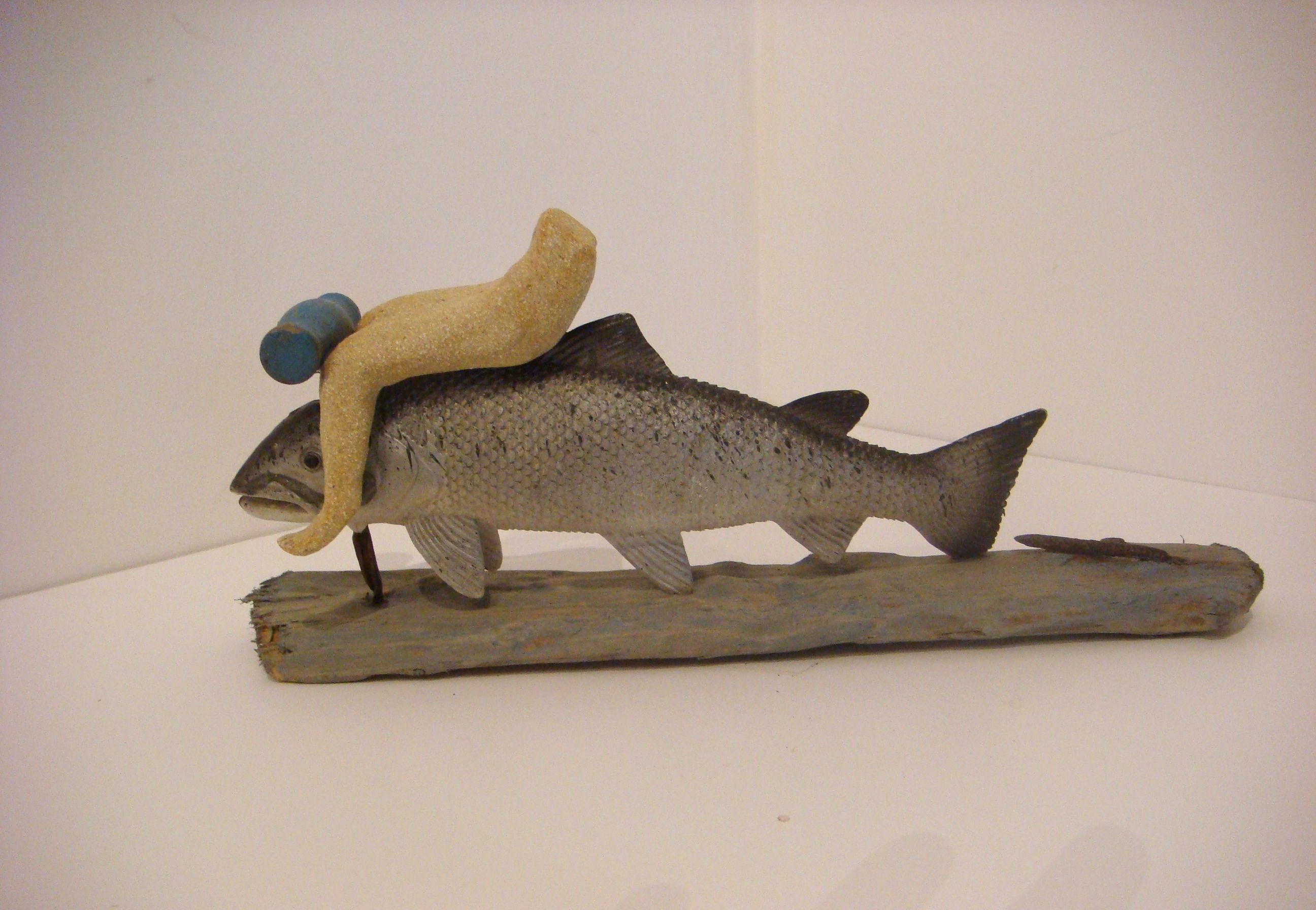 Life is a surreal ride, 30x13x6cm, driftwood, plastic fish, found screwdriver and ceramic figure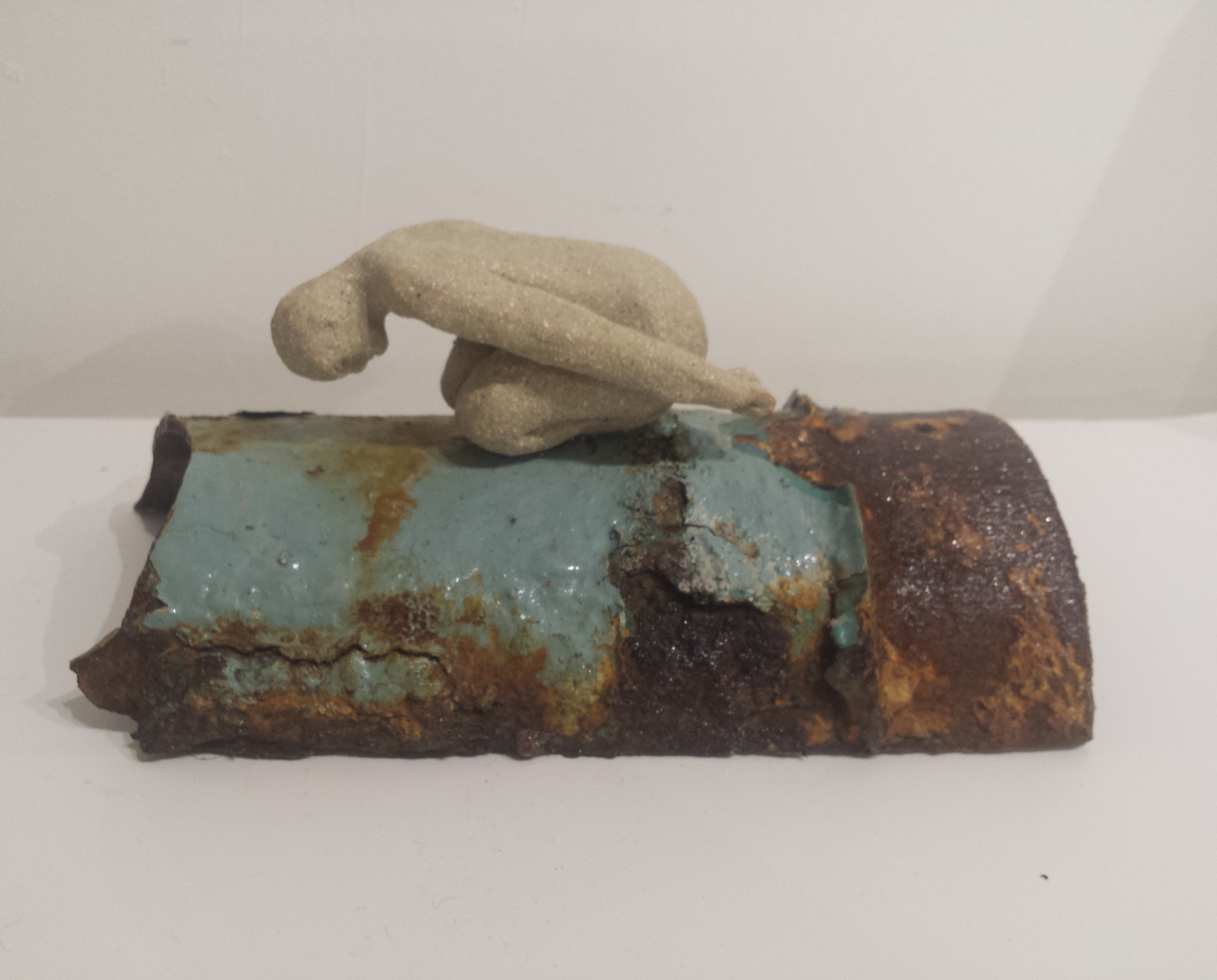 Enough, 24x10x10cm, ceramic figure on rusted drainpipe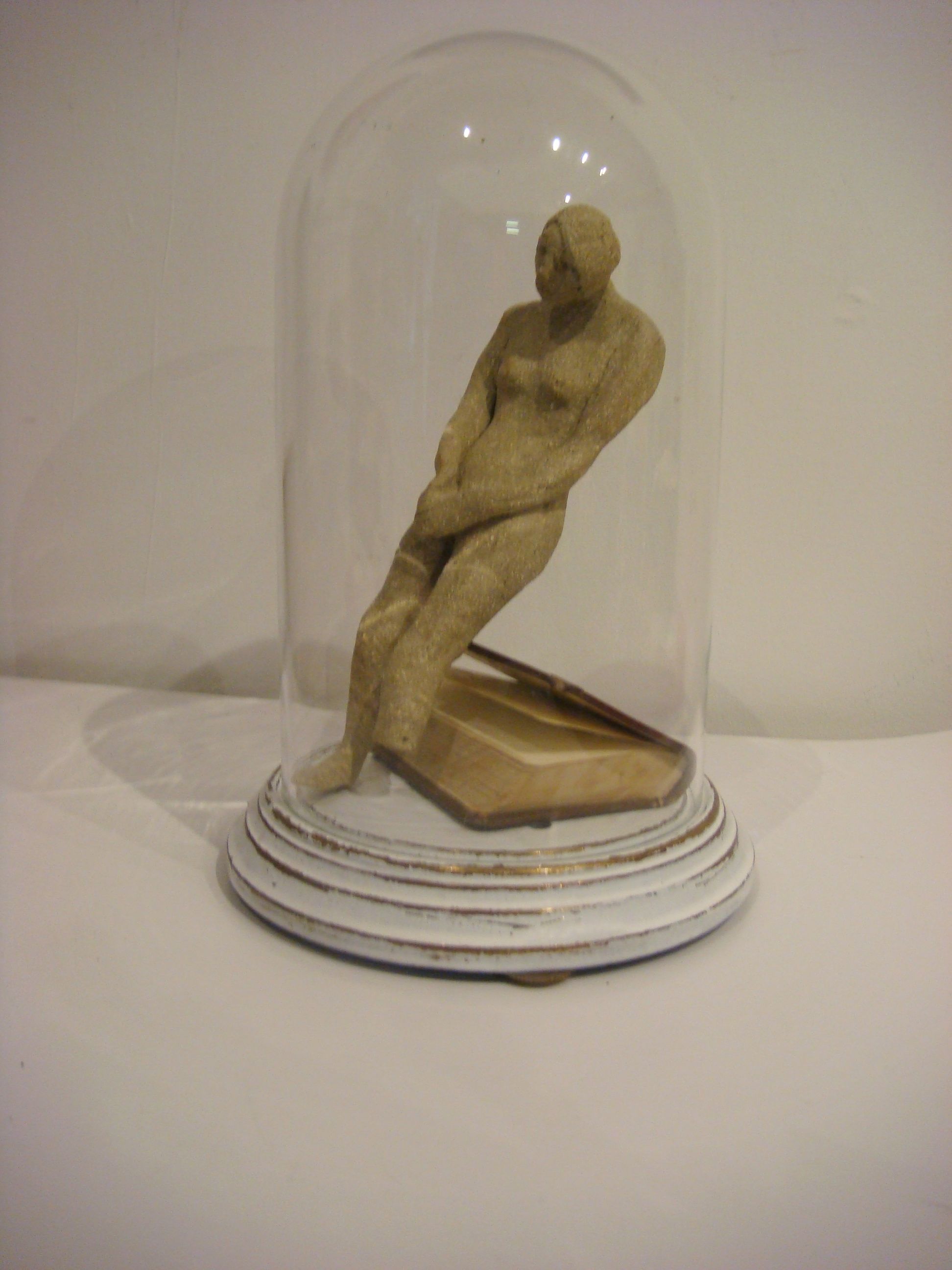 Plath, 24x15x15cm, ceramic figure and small sized book in a bell jarMany more figures available 